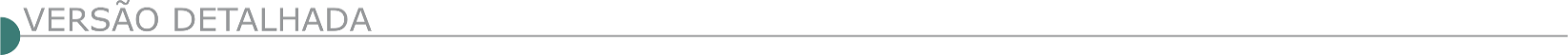 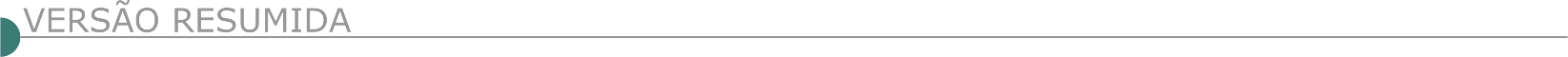 ESTADO DE MINAS GERAISUNIMONTES - AVISO DE LICITAÇÃO CONCORRÊNCIA 31/2023 A Universidade Estadual de Montes Claros - UNIMONTES torna público aos interessados que realizará licitação, na modalidade CONCORRÊNCIA 31/2023, Processo 2311021 000031/2023, pelo regime de EMPREITADA POR PREÇO GLOBAL, do tipo MENOR PREÇO, Execução de obras de Contenção, Pavimentação, urbanização, terraplenagem, drenagem e estabilização de taludes nos terrenos adjacentes aos prédios das Escolas Técnicas do Brasil Profissionalizado em Monte Azul e Janaúba., com abertura dos envelopes de habilitação na data de 25/09/2023, às 09 horas, na sala do setor de Compras/ Licitação Montes Claros - MG - Prédio 05 - 1º andar, CEP 39401-089 - Informações: (38) 3229.8136/3229.8137/3229-8007 ou pelo e-mail: licitacao@unimontes.br. O edital completo poderá ser retirado por meio dos sítios: https://unimontes.br/licitacoes-e-contratos/concorrenciapublica/ e www.compras.mg.gov.br.PREFEITURA MUNICIPAL DE ABAETÉ - PROCESSO 91/2023. PG 034/2023Município de Abaeté/MG, localizado na Praça Amador Álvares, 167, Centro, inscrito no CNPJ 18.296.632/0001-00, torna público a abertura de Processo Licitatório 091/2023, Pregão Eletrônico 034/2023, Con- tratação de empresa especializada para executar obra de pavimentação em vias públicas em concreto betuminoso a quente (CBUQ),com for- necimento de materiais e mão de obra, conforme planilhaorçamentária, memorial descritivo e projetos anexo. A abertura das propostas e sessão de disputa de preços será no dia 14/09/2023, às 09 horas. Mais infor- mações e edital poderão ser obtidas em dias úteis de 08:00 às 17:00, tel:373541-5256, site www.abaete.mg.gov.br,  email licitacao@abaete.mg.gov.br. PREFEITURA MUNICIPAL DE BARBACENA - AVISO DE LICITAÇÃO –CONCORRÊNCIA 005/2023 – PRC 138/2023. Contratação para execução de serviços de rede de esgotamento sanitário, rede de drenagem, execução de redes coletoras de esgoto e pavimentação em ruas do Bairro Jardim das Alterosas. Abertura: 27/09/2023 – Horário: 14:00. Informações: licitacao@barbacena.mg.gov.br. PREFEITURA MUNICIPAL DE BELA VISTA DE MINAS - PUBLICAÇÃO DE EDITAL LICITAÇÃO–CONCORRÊNCIA ELETRÔNICA Nº 015/2023, PROCESSO N° 109/2023.Julgamento Menor Preço Global. Objeto: EXECUÇÃO DE DRENAGEM PLUVIAL PROFUNDA E SUPERFICIAL DA ESTRADA DO BAIRRO PALMITAL – ACESSO À BR-381 no Município de Bela Vista de Minas - MG. Data: até as 07h59minh do dia 29/09/2023. Início da sessão e disputa de preços: 29/09/2023 às 08h01min. Referência de tempo: horário de Brasília. Local: portal AMM LICITA https://ammlicita.org.br/ Telefone de contato: (31) 3853-1271/1272 Obtenção do edital: www.belavistademinas.mg.gov.br. DEPARTAMENTO MUNICIPAL DE ÁGUA E ESGOTO DE CAMPO BELO/MG - PREGÃO ELETRÔNICO Nº 32/2023 - (DECRETO Nº 10.024/2019)Objeto: Pregão Eletrônico - Contratação de empresa especializada para construção de cercas ao longo dos mananciais e nascentes que abastecem as ETAs do DEMAE - Edital a partir de: 22/08/2023 das 08:00 às 11:00 Hs e das 13:00 às 17:00 Hs - Endereço: Avenida Sete de Setembro, 363 - Campo Belo (MG) - Entrega da Proposta:  a partir de 22/08/2023 às 08:00Hs - Abertura da Proposta:  em 04/09/2023 às 08:30Hs, no endereço: www.compras.gov.br.PREFEITURA MUNICIPAL DE CANA VERDE - CHAMAMENTO PÚBLICO – CREDENCIAMENTO 006/2023 Tipo: Preços Fixados pela Secretaria de Obras – Objeto: Credenciamento para Contratação por Inexigibilidade de Empresas EMPRESA ESPECIALIZADA EM SERVIÇOS DE CALCETEIRO (BLOQUETE E MEIO-FIO) – Entrega dos Envelopes: a partir do dia 12 de setembro de 2023 – Horário para recebimento e abertura dos envelopes: entre 13h00min e 16h00min – Dias Úteis – Informações completas com a Comissão Permanente de Licitação da Prefeitura Municipal de Cana Verde/MG – Fone (35) 3865-1202, no horário de 13h00min as 16h00min – www.canaverde.mg.gov.br – licitacao@canaverde.mg.gov.br. PREFEITURA MUNICIPAL DE CATAGUASES - EXTRATO DE EDITAIS PUBLICAÇÃO RETIFICADA EM RELAÇÃO A NUMERAÇÃO DA TOMADA DE PREÇOS - PROCESSO LICITATÓRIO Nº 191/2023 - TOMADA DE PREÇOS Nº 016/2023. O Município de Cataguases, por meio de seu Prefeito Sr. José Henriques comunica a todos os interessados que fará no dia 12 de setembro de 2023 às 9h na Galeria Salgado Filho, situado na Rua Major Vieira, 212 Loja (conjunto de salas) nº 03, 2º pavimento, Centro na cidade de Cataguases/MG, a abertura do Processo Licitatório nº 191/2023 na modalidade Tomada de Preços nº 016/2023, Tipo menor preço, para contratação de empresa especializada em serviços de engenharia para construção guarda corpo com gradil e corrimão na Praça do Distrito de Sereno da cidade de Cataguases/ MG. Valor estimado: R$ 81.883,25. Os interessados poderão adquirir o edital através do site: www.cataguases.mg.gov.br/licitacoes. Esclarecimentos pelo tel: (32) 99940-5331 ou através do e-mail: licitacaopmcataguases@gmail.com.  CÂMARA MUNICIPAL DE COLUNA - TP 2/23 Atos do Legislativo - Licitações e Contratos - Aviso de Licitação - PAL nº 06/2023, Tomada de Preços nº 002/2023 - A Câmara Municipal de Coluna/MG, torna público: a realização da sessão pública para abertura e julgamento do *PAL nº 06/2023, Tomada de Preços nº 002/2023 - Objeto: Contratação de empresa especializada em construção civil para execução de reforma da Câmara Municipal de Coluna/MG, para o dia 15/09/2023, às 09h00. O Edital e seus anexos: e-mail: camaracoluna@gmail.com -  E sítio eletrônico oficial do Poder Legislativo: https://www.camaracoluna.mg.gov.br/cidade.  PREFEITURA MUNICIPAL DE DELFIM MOREIRA - EDITAL Nº 51/2023 - PROCESSO LICITATÓRIO Nº 107/2023 – PREGÃO ELETRÔNICO Nº 28/2023. Torna público o Processo Licitatório para a Contratação de empresa para futuro e eventual fornecimento de materiais de construção civil, para manutenção, reforma e ampliação de obras, prédios e logradouros de diversos setores da Administração Municipal de Delfim Moreira, com inscrição em ATA DE REGISTRO DE PREÇOS. Sessão Pública às 09h do dia 04/09/2023. Credenciamento: até as 09h do dia 04/09/2023. Apresentação das propostas: até as 09h do dia 04/09/2023. Início dos lances: sob comando do pregoeiro após completar a análise das propostas. Para todas as referências de tempo será observado o horário de Brasília – DF. Editais e informações complementares na sede da Prefeitura Municipal, no Setor de Compras e Licitações pelo telefone (35) 3624-1213, ou no site www.delfimmoreira.mg.gov.br. PREFEITURA MUNICIPAL DE DIVINO DAS LARANJEIRAS AVISO DE RETIFICAÇÃO DE EDITAL DE LICITAÇÃO. PROCESSO LICITATÓRIO Nº: 33/2023 TOMADA DE PREÇOS Nº: 04/2023.O Município Divino das Laranjeiras/MG, através da CPL, comunica que abrirá Processo Licitatório Nº: 33/2023, Modalidade Tomada de Preços Nº: 04/2023, tipo menor preço, cujo objeto é a contratação de empresa de engenharia para execução de serviços de construção de ponte em estrutura mista de concreto em estrada rural do Município de Divino das Laranjeiras/MG. Em razão de erro material constatado pela não publicação no Diário Oficial Minas Gerais (DOMG-e), RETIFICA-SE a data de abertura prevista para o dia 11 de setembro de 2023 às 09h00. RATIFICA-SE os demais termos do edital. O edital completo está à disposição dos interessados, na Prefeitura Municipal de Divino das Laranjeiras, nos dias úteis das 08h00 às 11h00 das 13h00 às 16h00, sito à Praça Anacleto Falci, 280 – Centro - Divino das Laranjeiras/MG, e gratuitamente através de mídia gravada em dispositivo do interessado ou em download no seguinte site: http://divinodaslaranjeiras.mg.gov.br/licitacoes/, tel (33) 99912- 1893. PREFEITURA MUNICIPAL DE ESMERALDAS AVISO DE LICITAÇÃO CONCORRÊNCIA Nº 002/2023 - PROCESSO Nº 141/2023 O MUNICÍPIO DE ESMERALDAS, através da Secretaria Municipal de Planejamento e Gestão e da Comissão Permanente de Licitação, nomeada pelo Decreto Municipal em vigor, torna público que fará realizar, na sua condição de ente municipal competente a tanto, licitação na modalidade CONCORRÊNCIA que será regida pela Lei Federal nº 8.666, de 21/06/1993, Lei Complementar nº 123, de 14/12/2006, e pelas disposições contidas no presente edital e demais legislações aplicáveis. Objeto: Contratação de empresa especializada para obras de ampliação da Escola Municipal Serra Verde, localizada na Rua dos Crisântemos (antiga Rua Seis), Bairro Serra Verde, Nº 126, na cidade de Esmeraldas, estado de Minas Gerais, com recursos oriundos do Convênio nº 1261000802/2020, assinado em 02/07/2020, cuja concedente é a Secretaria de Estado de Educação do Governo Estadual de Minas Gerais (SEE-MG). Recebimento dos envelopes:Até as 09h00min do dia 22/09/2023. Abertura dos envelopes: Às 09h01min do dia 22/09/2023. O Edital e seus anexos poderão ser obtidos no site www.esmeraldas.mg.gov.br, a partir do dia 22/08/2023, acessando a aba “Transparência e Acesso à Informação” opção “Licitações e Contratos” – “Licitações”, ou solicitados pelo e-mail licitacaoesmeraldas@gmail.com em caso de indisponibilidade do sítio eletrônico.PREFEITURA MUNICIPAL DE INCONFIDENTES - PROCESSO LICITATÓRIO Nº 177/2023, MODALIDADE TOMADA DE PREÇOS Nº 003/2023Tipo menor preço por empreitada global, para contratação de empresa para execução de pavimentação em bloquete sextavado sobre ruas do Bairro Santa Clara, conforme Contrato de Repasse nº 1080.339-13/921400/2021/MDR/CAIXA. A abertura dos envelopes dar-se-á no dia 11/09/2023 às 13:00 Horas. O Edital e seus anexos em inteiro teor estará à disposição dos interessados de 2ª a 6ª Feira, das 12h às 17h, na Rua Engenheiro Álvares Maciel, 190, Centro, Inconfidentes, CEP: 37576-000. Tel. (35) 3464-1014 - Site www.inconfidentes.mg.gov.br.PREFEITURA MUNICIPAL DE IPANEMA TOMADA DE PREÇOS Nº 010/2023 Extrato de Edital. Processo Licitatório nº 121/2023. A Prefeitura Muni- cipal de Ipanema/MG, através de seu Presidente, torna pública a aber- tura do Processo Licitatório nº 121/2023, na modalidade Tomada de Preços nº 10/2023, na forma do tipo Menor Preço Global, Lei Fede- ral nº 8.666 de 21/06/1993 e suas alterações, e demais condições fixa- das no instrumento convocatório. Objeto: Contratação de Empresa por empreitada global para pavimentação e drenagem pluvial em ruas no perímetro urbano no Munícipio de Ipanema/MG, conforme Contrato de Repasse OGU MCIDADES Nº 925802/2021 Operação 1082475-13. Abertura da Sessão Oficial: 11/09/2023 às 09h00min. Local: Av. Sete de Setembro, nº 751 A, CEP. 36.950-000, Ipanema/MG. Informações pelo telefone: (33) 3314-1410/2288, das 13h00min às 16h00min. O Edital e seus anexos encontram-se disponíveis no endereço acima. TOMADA DE PREÇOS Nº 011/2023. Extrato de Edital. Processo Lici- tatório nº 122/2023. A Prefeitura Municipal de Ipanema/MG, através de seu Presidente, torna pública a Abertura do Processo Licitatório nº 122/2023, na modalidade Tomada de Preços nº 11/2023, na forma do tipo Menor Preço Global, Lei Federal nº 8.666 de 21/06/1993 e suas alterações, e demais condições fixadas no instrumento convocatório. Objeto: Contratação de Empresa por empreitada global para pavimen- tação e drenagem pluvial em ruas no perímetro urbano no Munícipio de Ipanema/MG, conforme Contrato de Repasse OGU MCIDADES Nº 925171/2021 Operação 1081793-42. Abertura da Sessão Oficial: 11/09/2023 às 13h30min. Local: Av. Sete de Setembro, nº 751 A, CEP. 36.950-000, Ipanema/MG. Informações pelo telefone: (33) 3314- 1410/2288, das 13h00min às 16h00min. O Edital e seus anexos encon- tram-se disponíveis no endereço acima.  TOMADA DE PREÇOS Nº 012/2023. EXTRATO DE EDITAL. PROCESSO LICITATÓRIO Nº 123/2023. A Prefeitura Municipal de Ipanema/MG, atra- vés de seu Presidente, torna pública a abertura do Processo Licitatório nº 123/2023, na modalidade Tomada de Preços nº 12/2023, na forma do tipo Menor Preço Global, Lei Federal nº 8.666 de 21/06/1993 e suas alterações, e demais condições fixadas no instrumento convocatório. Objeto: Contratação de Empresa por empreitada global para pavimen- tação e drenagem pluvial em ruas no perímetro urbano no Munícipio de Ipanema/MG, conforme Contrato de Repasse OGU MCIDADES Nº 925742/2021 Operação 1082258-10. Abertura da Sessão Oficial: 12/09/2023 às 09h00min. Local: Av. Sete de Setembro, nº 751 A, CEP. 36.950-000, Ipanema/MG. Informações pelo telefone: (33) 3314- 1410/2288, das 13h00min às 16h00min. O Edital e seus anexos encon- tram-se disponíveis no endereço acima. PREFEITURA MUNICIPAL DE IRAÍ DE MINAS - AVISO DE LICITAÇÃO TOMADA DE PREÇOS 004/2023 O MUNICÍPIO DE IRAÍ DE MINAS - MG, através da Comissão Per- manente de Licitação, TORNA PÚBLICO que às 09:00 horas do dia 05 DE SETEMBRO DE 2023, NA SEDE DA PREFEITURA MUNI- CIPAL de Iraí de Minas/MG, estará realizando TOMADA DE PRE- ÇOS na contratação de EMPRESA ESPECIALIZADA EM ENGE- NHARIA CIVIL incluindo o fornecimento de material e mão de obra para a CONSTRUÇÃO DA 1ª ETAPA DO LAR DOS IDOSOS DO MUNICÍPIO DE IRAÍ DE MINAS - MG. O edital completo com todas as especificações e informações se ENCONTRA À DISPOSIÇÃO NO DEPARTAMENTO DE LICITAÇÃO no horário das 08:00 às 17:00 horas.PREFEITURA MUNICIPAL DE JANAÚBA PROCESSO Nº. 198/2023 CONCORRÊNCIA Nº. 16/2023 O município de Janaúba/MG torna público para conhecimento dos interessados, que realizará no dia 21 de setembro de 2023, às 10:00, em sua sede situada na praça dr. rockert, n° 92, centro, processo licitatório n° 198/2023, na modalidade concorrência n° 16/2023, para contratação de empresa para pavimentação e calçamento de vias públicas do bairro são lucas neste município, conforme especificações constantes no edital e seus anexos, cuja cópia poderá ser adquirida junto ao setor de licitações, no referido endereço, no horário de 12:00 às 18:00 horas, nos dias úteis, assim como no site: www.janauba.mg.gov.br. PREFEITURA MUNICIPAL DE JUVENILIA TP 003/2023 Torna publico a realização de licitação objetivando a seleção de proposta mais vantajosa pautando na contratação de serviços de terceiros para execução de Obra de construção da Unidade Básica de Saúde (UBS), modelo padrão SES/MG, na tecnologia T1T, na sede do Município de Juvenília. Processo Licitatório nº 043/2023 – Tomada de Preço nº 003/2023. Sessão Pública de Julgamento dia 11.09.2023 – às 08:05 horas. Edital publicado na integra no site do Município http://www.juvenilia.mg.gov.br - Departamento de Licitações.PREFEITURA MUNICIPAL DE MARIANA - TOMADA DE PREÇO N° 001/2023 RETIFICAÇÃO DO EDITAL ITEM 7.4.1.1 , 7.8 E ITEM 8. Objeto: Contratação de empresa para serviço de reforma do casarão dos Moraes localizado na Rua Frei Durão- Praça da Sé no Centro Histórico de Mariana. Onde se lê: itens 7.4.1.1 e 7.8 -Data limite para o Cadastro 16/08/2023, leia-se: Data limite para o Cadastro 21/08/2023. Onde se lê: item 8-A PROPOSTA COMERCIAL também deverá ser entregue na data do dia 22/08/2023 às 09:00min, leia-se: A PROPOSTA COMERCIAL também deverá ser entregue na data do dia 25/08/2023 às 09:00min. Ficam mantidos os demais termos do edital. Abertura: 25/08/2023 às 09:00min. Informações, edital. Praça JK S/Nº, Centro de 08:00 às 17:00horas. Site: www.pmmariana.com.br, e-mail: licitacaoprefeiturademariana@gmail.com. Tel: (31)35579055. PREFEITURA MUNICIPAL DE MINAS NOVAS, MODALIDADE CONCORRÊNCIA N°. 003/2023objetivando a contratação de empresa especializada para construção de Escola na Sede de Minas Novas – MG, de acordo com o convênio firmado entre a Prefeitura de Minas Novas e a Secretaria de Estado de Educação - SEE / Projeto Mãos Dadas, com abertura às 08h30min do dia 20/09/2023, nos termos da Lei 8.666/93 e suas posteriores alterações. Aos interessados, demais informações bem como edital completo estará à disposição na Divisão de Compras desta Prefeitura, situado à Praça Sebastião leme do Prado, nº 15 - Centro, ou através do telefone nº (33)3764-1252, no horário de 08h00min as 12h00min e 14h00min às 17h00minPREFEITURA MUNICIPAL DE OURO FINO PROCESSO LICITATÓRIO Nº. 223/2023 MODALIDADE TOMADA DE PREÇOS Nº 002/2023. Aviso de Licitação do tipo menor preço por empreitada global, execução de obra pública, incluindo material e mão de obra, para Revestimento de Campo de Bocha localizada no Bairro do Alto, conforme memorial descritivo, planilha orçamentária, cronograma físico financeiro, e projetos anexos. A entrega dos envelopes será no dia 06/09/2023 até às 09:15h. O instrumento convocatório em inteiro teor estará à disposição dos interessados de 2ª a 6ª feira, das 09h às 15h30, na Av. Cyro Gonçalves, 173, Ouro Fino - MG, CEP 37570-000 e poderá ser obtido pelo endereço eletrônico: www.ourofino.mg.gov.br. PREFEITURA MUNICIPAL DE PAINEIRAS EDITAL DE LICITAÇÃO Nº 076, CONCORRÊNCIA 001/2023 A Prefeitura Municipal de Paineiras - MG, torna público a abertura do Processo Licitatório Nº 076/2023, modalidade Concorrência Nº 0001/2023, cujo objeto é a contratação de empresa para execução de obra de Recapeamento em CBUQ nas vias públicas do Município de Paineiras e Distrito de Poções, conforme projeto básico. Data da Sessão: 22/09/2023 às 12:00 horas na Sede da Prefeitura Municipal de Paineiras. Mais informações pelo sitio: www.paineiras.mg.gov.br. PREFEITURA MUNICIPAL DE PEDRA BONITA PROCESSO LICITATÓRIO Nº 070/2023 TOMADA DE PREÇOS Nº 009/2023Objeto: Contratação de empresa especializada em serviços de engenharia para execução de obras de Reconstrução e Conclusão de Unidade Básica de Saúde, modelo T1A, na comunidade do Matipó Grande, conforme especificações constantes nas Planilhas Orçamentárias, Cronogramas Físico-financeiros, projetos, memoriais descritivos e demais documentos constantes no Anexo I deste instrumento. Entrega dos envelopes até o dia 11/09/2023 às 09h00min horas; Abertura: 11/09/2023 às 09h00min. O Edital/anexos no Site: www.pedrabonita.mg.gov.br. Informações pelo Tel.: (31) 3872-9103, no horário de 08h00min às 11h00min e de 13h00min às 17h00min, pelo e-mail: licitacao@pedrabonita.mg.gov.br, ou pessoalmente na sede da Prefeitura Municipal. PROCESSO LICITATÓRIO Nº 071/2023 PREGÃO PRESENCIAL N° 036/2023. Objeto: Contratação de empresa para prestação de serviços de fornecimento de link de internet dedicado com IP válido de saída, com atendimento na área urbana em 100% fibra óptica e área rural com anel em fibra e atendimento em tecnologia 5ghz, conforme especificações constantes no Termo de Referência, em atendimento as necessidades das Secretarias e Setores vinculados a Prefeitura Municipal de Pedra Bonita-MG. Entrega dos envelopes/Abertura/ Credenciamento: 04/09/2023, às 09h00min. O Edital/anexos no Site: www.pedrabonita.mg.gov.br. Informações pelo Tel.: (31) 3872-9103, no horário de 08h00min às 11h00min e de 13h00min às 17h00min, pelo e-mail: licitacao@pedrabonita.mg.gov.br, ou pessoalmente na sede da Prefeitura. PREFEITURA MUNICIPAL DE RESENDE COSTA AVISO DE TOMADA DE PREÇOS Nº 012/2023 O Município de Resende Costa torna público que realizará Processo Licitatório nº 0124/2023, Modalidade TOMADA DE PREÇOS, cujo Edital encontra-se à disposição dos interessados no site www.resendecosta.mg.gov.br ou e-mail licitacao@resendecosta.mg.gov.br, tendo por objeto a contratação de empresa para execução do projeto de drenagem e recomposição de asfalto na Avenida Tiradentes e adjacentes. Inf.: (32) 3354.1366 – ramal 214. Data: 12/09/2023 às 8:00h. PREFEITURA MUNICIPAL DE SANTA JULIANA - PROCESSO Nº 082/2023 TOMADA DE PREÇO Nº 008/2023. A Prefeitura Municipal de Santa Juliana, torna público que fará realizar licitação na modalidade TOMADA DE PREÇO n.º 008/2023, do tipo - Menor Preço Global, para a contratação de empresa especializada para execução da restau- ração da Edificação à Rua Professor Orestes, n° 408/414 construída no final do século XIX em Santa Juliana/MG, sendo que a abertura dos trabalhos da Comissão Julgadora, com recebimento das propostas, dar-se-á no dia 06/09/2023 às 09:00h, na divisão de licitações da Supe- rintendência Municipal de Licitações e Contratos Administrativos. O edital com todas as disposições pertinentes encontra-se a disposição dos interessados na divisão de licitações. PREFEITURA MUNICIPAL DE RIBEIRÃO DAS NEVES  - TOMADA DE PREÇOS 91/2023 Torna público que encontra-se disponível no site www.ribeiraodasneves.mg.gov.br, o Edital da Tomada de Preços 91/2023, cujo objeto consiste a Contratação de Empresa especializada para construção, reforma e ampliação da unidade de saúde – UBR João Francisco Torres, no município de Ribeirão das Neves. A data para entrega dos envelopes e a realização da sessão será dia 11/09/2023 ás 09:00hs. PREFEITURA MUNICIPAL DE SÃO GONÇALO DO RIO ABAIXO PREFEITURA MUNICIPAL TOMADA DE PREÇOS 29/2023 Prefeitura Municipal de São Gonçalo do Rio Abaixo/MG informa que realizará a Tomada de Preços 29/2023 – O objeto da presente licitação é Contratação de Empresa de Engenharia Civil para execução da etapa 1 – fase 1 e 2 da ampliação do Aterro Sanitário em São Gonçalo do Rio Abaixo/MG. As propostas deverão ser entregues até às 09:00 horas do dia 12/09/2023. A abertura dos envelopes será realizada, a partir das 09:00 horas, no mesmo dia e local no Setor de Licitações da Prefeitura Municipal – Rua Henriqueta Rubim, N.º 27 – Centro – S.G.R.A. O Edital completo poderá ser obtido no site http://www.saogoncalo.mg.gov.br/licitacoes.  CÂMARA MUNICIPAL DE SÃO VICENTE DE MINAS - PROCESSO LICITATÓRIO N°. 006/2023, TOMADA DE PREÇOS, MENOR PREÇO GLOBAL, N°. 001/2023. Objeto: contratação de empresa para execução de obras de reforma de fachada e paisagismo, na sede da Câmara Municipal de São Vicente de Minas/MG. Cadastra- mento: Até o dia 11 de setembro de 2023. Credenciamento/Habilitação: o envelope deverá ser em entregue até às 13:30 (treze horas e trinta minutos) do dia 14 de setembro de 2023. informações Tel.: (035) 3323- 1332; e-mail: contato@camarasvm.mg.gov.br e ou site www.camarasvm.mg.gov.br. UNAÍ PREFEITURA MUNICIPAL CONCORRÊNCIA Nº 005/2023 Torna público Concorrência nº 005/2023, Contratação de empresa para execução de obra de pavimentação asfáltica e drenagem superficial em ruas do Setor de Mansões do Parque e Rua João Dorio em Unaí-MG. Julgamento dia 26/09/2023 às 1409:00 horas. Edital na íntegra no site: www.prefeituraunai.mg.gov.br, maiores informações no tel. (38) 3677 9610 - Ramal 9013, Unaí/MG, 21/08/2023, Marcelo Lepesqueur Torres – Pregoeiro.MINISTÉRIO DA EDUCAÇÃO - SECRETARIA EXECUTIVA - SUBSECRETARIA DE PLANEJAMENTO E ORÇAMENTO - INSTITUTO FEDERAL DE EDUCAÇÃO CIÊNCIA E TECNOLOGIA DO SUL DE MINAS GERAIS - PREGÃO ELETRÔNICO Nº 621/2023 - (DECRETO Nº 10.024/2019)Objeto: Pregão Eletrônico - Eventual Contratação de Serviços de Coleta, Transporte e Destinação Final de Resíduos. Edital a partir de: 22/08/2023 das 08:00 às 11:00 Hs e das 13:00 às 17:00 Hs - Endereço: Estrada de Muzambinho, Km 35, S/n - Morro Preto - Muzambinho (MG) - Telefone: (0xx35) 35715101 - Entrega da Proposta:  a partir de 22/08/2023 às 08:00 - Abertura da Proposta:  em 04/09/2023 às 09:00Hs, no endereço: www.compras.gov.br.DNIT - SERVIÇO 2-SRE-MG AVISO DE REABERTURA DE PRAZO PREGÃO Nº 321/2023 Comunicamos a reabertura de prazo da licitação supracitada, processo Nº 50606003530202100. , publicada no D.O.U de 31/07/2023 . Objeto: Pregão Eletrônico - Contratação empresa para execução dos serviços necessários de manutenção rodoviária (conservação/recuperação) na rodovia BR-354/MG, segmento km 495,7 ao km 590,8 Novo Edital: 21/08/2023 das 08h00 às 12h00 e de13h00 às 17h00. Endereço: Www.dnit.gov.br - Ou Rua Líder 197 Pampulha - BELO HORIZONTE - MGEntrega das Propostas: a partir de 21/08/2023 às 08h00 no site www.comprasnet.gov.br. Abertura das Propostas: 01/09/2023, às 10h00 no site www.comprasnet.gov.br.ESTADO DE ALAGOASPREFEITURA MUNICIPAL DE ARAPIRACA AVISO DE LICITAÇÃO CONCORRÊNCIA Nº 15/2023 OBJETO: OBRAS E SERVIÇOS DE CONSTRUÇÃO DE UMA ESCOLA NO BAIRRO JARDIM TROPICAL, NO MUNICÍPIO DE ARAPIRACA/AL. DATA/HORÁRIO: dia 25 de Setembro de 2023, às 09h00min. LOCAL: Rua Samaritana, nº 1185, Bairro Santa Edwiges, Arapiraca/AL, CEP: 57.311-180. DISPONIBILIDADE DO EDITAL: no site https://transparencia.arapiraca.al.gov.br/licitacoes.AVISO DE LICITAÇÃO CONCORRÊNCIA Nº 16/2023 OBJETO: CONTRATAÇÃO DE EMPRESA ESPECIALIZADA PARA EXECUÇÃO DE OBRA DE ENGENHARIA REFERENTE A OBRAS E SERVIÇOS DE CONSTRUÇÃO DE UMA ESCOLA NO BAIRRO NILO COELHO, NO MUNICÍPIO DE ARAPIRACA. DATA/HORÁRIO: dia 25 de setembro de 2023, às 13h00min. LOCAL: Rua Samaritana, nº 1185, Bairro Santa Edwiges, Arapiraca/AL, CEP: 57.311-180. DISPONIBILIDADE DO EDITAL: no site www.arapiraca.al.gov.br.ESTADO DA BAHIASECRETARIA DE DESENVOLVIMENTO URBANO COMPANHIA DE DESENVOLVIMENTO URBANO DO ESTADO DA BAHIA – CONDER - CONDER AVISO - LICITAÇÃO PRESENCIAL Nº 060/23COMPANHIA DE DESENVOLVIMENTO URBANO DO ESTADO DA BAHIA - CONDER AVISO - LICITAÇÃO PRESENCIAL Nº 060/23 - CONDER Abertura: 15/09/2023, às 09h:30m. Objeto: CONTRATAÇÃO DE EMPRESA ESPECIALIZADA PARA EXECUÇÃO DAS OBRAS DE CONSTRUÇÃO DOS SISTEMAS 02 e 03 DE MICRODRENAGEM E MACRODRENAGEM DAS BACIAS DE MASSARANDUBA/ RUI BARBOSA NA PENÍNSULA DE ITAPAGIPE, NO MUNICÍPIO DE SALVADOR - BAHIA. O Edital e seus anexos estarão à disposição dos interessados no site da CONDER (http:// www.conder.ba.gov.br) no campo licitações, a partir do dia 23/08/2023. ESTADO DO ESPÍRITO SANTOSECRETARIA DE ESTADO DE SANEAMENTO, HABITAÇÃO E DESENVOLVIMENTO URBANO - SEDURB - COMPANHIA ESPÍRITO SANTENSE DE SANEAMENTO - CESAN - AVISO DE LICITAÇÃO CESAN N° 016/2023 PROTOCOLO Nº 2022.010991 A Companhia Espírito Santense de Saneamento - CESAN, torna público que fará realizar licitação, cujo objeto é a CONTRATAÇÃO DE SERVIÇOS DE OPERAÇÃO E MANUTENÇÃO DOS SISTEMAS DE TRATAMENTO DE ESGOTO E DE PRODUÇÃO DE ÁGUA, NOS MUNICÍPIOS DE VILA VELHA CARIACICA, VIANA, GUARAPARI, PIÚMA E ANCHIETA, NO ESTADO DO ESPÍRITO SANTO. Abertura: dia 15/09/2023 às 09h00min. Início da Sessão de Disputa: dia 15/09/2023 às 09h30min. O Edital e seus anexos encontram-se disponíveis para download nos sites: www.cesan.com.br e www.licitacoes-e.com.br - Poderão também ser retirados na CESAN, no endereço: Rua Nelcy Lopes Vieira, s/ nº, Ed. Rio Castelo, Jardim Limoeiro, Serra, ES, CEP 29164-018, CEP 29164-018, de 2ª a 6ª feira (dias úteis), das 08h00min às 11h30min e das 13h00min às 16h30min. O cadastro da proposta deverá ser feita no site www.licitacoes-e.com.br, antes da abertura da sessão pública. Informações através do E-mail licitacoes@cesan.com.br ou Tel.: 0xx (27) 2127-5119.SECRETARIA DE ESTADO DE MOBILIDADE E INFRAESTRUTURA - SEMOBI - DEPARTAMENTO DE EDIFICAÇÕES E DE RODOVIAS DO ESTADO DO ESPÍRITO SANTO –DER-ES - PREGÃO ELETRÔNICO Nº 011/2023 Órgão/Entidade: Departamento de Edificações e de Rodovias do Estado do Espírito Santo/DER-ES Processo Nº: 2022-DXG9S ID CidadES /TCE-ES: 2023.500E0100014.01.0084 Objeto: Contratação de empresa especializada na execução de Implantação, Manutenção e Gerenciamento do Sistema de Sinalização Semafórica. Valor estimado: R$ 22.464.349,45 Acolhimento de propostas: 22/08/2023 às 12:00h até 01/09/2023 às 13:00h Abertura de propostas: 01/09/2023 às 13:30h Abertura da sessão pública: 01/09/2023 às 14:00h. O certame será realizado por meio do sistema SIGA, estando o edital disponível nos endereços www.compras.es.gov.br e no site https://der.es.gov.br/ licitacoes-2. Os interessados em participar da licitação deverão efetuar seu cadastro no sistema SIGA, conforme instruções contidas no endereço www.compras.es.gov.br/cadastro-de-fornecedores. Contato: pregao2@der.es.gov.br / (27) 3636-2073.PREFEITURA MUNICIPAL DE CARIACICA AVISO DE LICITAÇÃO CONCORRÊNCIA Nº 006/2023 PROCESSO 24.373/2023 Objeto: Contratação de empresa especializada para estabilização da encosta a montante da Rua Gabino Rios, entre os nº 47 e 61, Bairro Porto de Santana, no município de Cariacica/ES. Data da entrega e abertura dos envelopes: 26 de setembro de 2023. Horários: Até às 13h30min (Entrega de envelopes) -14h00min (Abertura). Regime de Execução: Indireta (empreitada por preço unitário). Tipo de Licitação: Menor Preço. Secretaria de origem: Secretaria Municipal de Obras. Valor máximo estimado para o certame: R$ 19.050.520,26 (dezenove milhões, cinquenta mil, quinhentos e vinte reais e vinte e seis centavos). O edital completo poderá ser obtido no endereço eletrônico www.cariacica.es.gov.br -  Telefone: (27)3354-5814. 	ESTADO DO MATO GROSSO	SINFRA/MT PROCESSO: SINFRA-PRO-2023/08793 CONCORRÊNCIA PÚBLICA ELETRÔNICA N. 18/2023 MODO DE DISPUTA: ABERTO VALOR ESTIMADO: R$ 6.549.608,26 CRITÉRIO DE JULGAMENTO: MENOR PREÇO REGIME DE EXECUÇÃO: EMPREITADA POR PREÇO UNITÁRIO LOTE: ÚNICO  Objeto:  Contratação de empresa de engenharia para execução da obra de construção de uma ponte de concreto sobre o Ribeirão Macaco, localizada na Rodovia MT-010, com extensão de 80,00m e largura de 8,80m, totalizando uma área de 704,00m².  Data: 05/09/2023  Horário: 09h00min (horário local)  - Local: Sistema de Informações para Aquisições Governamentais  - SIAG. https://aquisicoes.seplag.mt.gov.br   Endereço para retirada do EDITAL: O EDITAL completo poderá ser retirado gratuitamente no site www.sinfra.mt.gov.br, ou solicitado pelo e-mail: cpl@sinfra.mt.gov.br - TELEFONES PARA CONTATO: (65) 3613-0529.PROCESSO: SINFRA-PRO-2023/03231 CONCORRÊNCIA PÚBLICA ELETRÔNICA N. 17/2023 MODO DE DISPUTA: ABERTO VALOR ESTIMADO: R$ 94.899.852,66 CRITÉRIO DE JULGAMENTO: MENOR PREÇO REGIME DE EXECUÇÃO: EMPREITADA POR PREÇO GLOBAL LOTE: ÚNICO  Objeto:  Contratação de empresa de prestação de serviços na área de engenharia para execução de obra de construção do novo complexo da Perícia Oficial e Identificação Técnica – POLITEC, localizada na Rua A, Setor D, s/n, Centro Político Administrativo, na cidade de Cuiabá/MT.  Data: 27/09/2023  Horário: 09h00min (horário local)  Local: Sistema de Informações para Aquisições Governamentais  - SIAG. https:// www.aquisicoes.seplag.mt.gov.br - Endereço para retirada do EDITAL: O EDITAL completo poderá ser retirado gratuitamente no site www.sinfra.mt.gov.br, ou solicitado pelo e-mail: cpl@sinfra.mt.gov.br - TELEFONES PARA CONTATO: (65) 3613-0529.PREFEITURA MUNICIPAL DE PEIXOTO DE AZEVEDO AVISO DE LICITAÇÃO CONCORRÊNCIA PÚBLICA Nº 1/2023 A PREFEITURA MUNICIPAL DE PEIXOTO DE AZEVEDO, estado de Mato Grosso, através da Comissão Permanente de Licitação, nomeada pela portaria nº 239 de 07 de fevereiro de 2022, faz saber aos interessados, na Secretaria de Administração - Setor de Licitações deste Município, licitação modalidade CONCORRÊNCIA PÚBLICA Nº 001/2023, regida pela Lei Federal 8.666 de 21 de junho de 1993 e alterações posteriores, e pelas condições estabelecidas neste edital, para seleção da melhor proposta pelo menor preço global, para CONTRATAÇÃO DE EMPRESA ESPECIALIZADA NO RAMO DE CONSTRUÇÃO CIVIL PARA REALIZAR A CONSTRUÇÃO E AMPLIAÇÃO DO HOSPITAL REGIONAL DE PEIXOTO DE AZEVEDO, UNIDADE DE TERAPIA INTENSIVA, NO MUNICÍPIO DE PEIXOTO DE AZEVEDO, CONFORME RESOLUÇÃO DA CIB/MT Nº 353/2022, PROJETOS ARQUITETÔNICOS, PLANILHAS. Que será realizada às 13h30m do dia 06 de outubro de 2023, na sala de Licitações, no Paço Municipal Milton José Santana. Maiores informações no Setor de Licitações, de segunda a sexta-feira, das 12h às 18h ou pelo fone (66) 3575-5100. Os impressos do Edital Completo e planilhas orçamentarias poderão ser adquiridos pelo e-mail licitacao@peixotodeazevedo.mt.gov.br ou pelo link https://mega.nz/folder/giYRkCBL#zTRT1odsgZzF9l7ZlCq2WA. ESTADO DO MATO GROSSO DO SULDNIT - SUPERINTENDÊNCIA REGIONAL NO MATO GROSSO DO SUL AVISO DE LICITAÇÃO PREGÃO ELETRÔNICO Nº 356/2023 - UASG 393010 Nº PROCESSO: 50619001201202339. Objeto: Contratação de empresa para Execução dos Serviços Necessários de Manutenção Rodoviária (Conservação/Recuperação) nas Rodovias BR-158/MS, Segmento: km 278,90 ao km 358,90, conforme condições, quantidades e exigências estabelecidas neste instrumento e seus anexos.. Total de Itens Licitados: 1. Edital: 21/08/2023 das 08h00 às 11h30 e das 13h30 às 17h00. Endereço: Rua Antonio Maria Coelho, 3099 - Bairro Jardim Dos Estados, - Campo Grande/MS ou https://www.gov.br/compras/edital/393010-5-00356-2023 - Entrega das Propostas: a partir de 21/08/2023 às 08h00 no site www.gov.br/compras. Abertura das Propostas: 01/09/2023 às 10h00 no site www.gov.br/compras - Informações Gerais: Https://www.gov.br/dnit/pt-br - EDITAL:https:// www.gov.br/dnit/pt-br/assuntos/licitacoes/superintendencias/editaisdelicitacoes/ -ESCLARECIMENTOS: scl.ms@dnit.gov.br. ESTADO DO RIO DE JANEIROPREFEITURA MUNICIPAL DE MACAÉ SECRETARIA DE MUNICIPAL DE INFRAESTRUTURA COORDENADORIA ESPECIAL DE LICITAÇÕES AVISO DE LICITAÇÃO EDITAL - CONCORRÊNCIA PÚBLICA - SEMINF Nº 022/2023 O Município de Macaé, através da Comissão Especial de Licitação da Secretaria Municipal de Infraestrutura, torna público, que fará realizar no dia 26 de setembro de 2023, às 10:00h, no Auditório do PaçoMunicipal, sito à Av. Presidente Feliciano Sodré, 534, Térreo, Centro na cidade de Macaé/RJ, a CONCORRÊNCIA PÚBLICA - SEMINF Nº 022/2023 do tipo MENOR PREÇO GLOBAL, sob o regime de EXECUÇÃO INDIRETA EMPREITADA POR PREÇO UNITÁRIO de acordo com as Leis em vigência. O Edital, seus anexos e demais informações estarão disponíveis para download no site do Município de Macaé (www.macae.rj.gov.br). O edital também estará disponível na sala da Comissão Especial de Licitações - SEMINF, na Secretaria Municipal Adjunta de Obras, sito Avenida Camilo Nogueira da Gama, n°250, Novo Botafogo, Macaé-RJ, através de pessoa credenciada e com carimbo do CNPJ, de segunda a sexta-feira de 08:00h as 17:00h, tel. contato (22) 2757-6028. Objeto: Contratação de empresa especializada em serviços de engenharia, visando à execução das obras de ampliação de uma ponte em concreto estrutural, alargamento da via em paralelepípedos e drenagem de águas pluviais ao redor da ponte, na localidade de Bicuda Pequena, no município de Macaé-RJ.PREFEITURA MUNICIPAL DE RIO DAS OSTRAS AVISO DE LICITAÇÃO CONCORRÊNCIA Nº 7/2023 CPLP II Dia 25/09/2023 às 09:00 horas - Concorrência Pública 007/2023 (PA 35709/2022), contratação de empresa de engenharia para execução de obra de rede de drenagem, rede de esgoto, pavimentação em paralelepípedo e urbanização das Ruas B, C, Rua Santa Ana (trecho) e Travessa 2, Bairro Liberdade Valor Estimado: R$ 4.710.262,20. - O Edital se encontra disponível no site www.riodasostras.rj.gov.br e no DELCO (Rua Campo de Albacora, 75 - Loteam Atlântica - Rio das Ostras/ RJ) - E-mail: delcopmro@gmail.com / Tel: (22) 2771-6404.ESTADO DE RONDÔNIASUPERINTENDÊNCIA REGIONAL EM RONDÔNIA - AVISO DE LICITAÇÃO PREGÃO ELETRÔNICO Nº 365/2023 - UASG 393014 Nº PROCESSO: 50622000971202313. Objeto: Contratação de empresa para execução de serviços de Manutenção (Conservação/Recuperação) Rodoviária referente ao Plano Anual de Trabalho e Orçamento - P.A.T.O na Rodovia BR-364/RO, Trecho Entr. BR - 174(A) Div. MT/RO - Div. RO/AC; Subtrecho Entr. BR - 429/RO (A) (Presidente Médici) - Entr. RO-464/463 (p/ Governador Jorge Teixeira); Segmento km 305,00 - km 430,80, Extensão: 125,80 km.. Total de Itens Licitados: 1. Edital: 21/08/2023 das 08h00 às 12h00 e das 14h00 às 17h59. Endereço: Rua Benjamin Constant, Nº 1015, Bairro Olaria, - Porto Velho/RO ou https://www.gov.br/compras/edital/393014-5-00365-2023. Entrega das Propostas: a partir de 21/08/2023 às 08h00 no site www.gov.br/compras. Abertura das Propostas: 31/08/2023 às 10h30 no site www.gov.br/compras. Informações Gerais: .ESTADO DE SÃO PAULOSABESP – COMPANHIA DE SANEAMENTO BÁSICO DO ESTADO DE SÃO PAULO - AVISO DE LICITAÇÃO LI MS 02278/23EXECUÇÃO DE OBRAS PARA IMPLANTAÇÃO DO SISTEMA DE ESGOTAMENTO SANITÁRIO NO BAIRRO JARDIM SILVÂNIA – MUNICÍPIO DE EMBU-GUAÇU – UNIDADE DE NEGÓCIO SUL – DIRETORIA METROPOLITANA. Edital completo disponível para download a partir de 22/08/2023 - www.sabesp.com.br/licitacoes - mediante obtenção de senha no acesso - cadastre sua empresa. Problemas com o site, contatar fone 11 3388-6984. Envio das "Propostas" a partir da 00h00 (zero hora) do dia 18/09/2023 até ás 09h00 do dia 19/09/2023, no site da Sabesp. Às 09h30min do dia 19/09/2023 será dado início à Sessão Pública pela Comissão Julgadora.- PUBLICIDADE -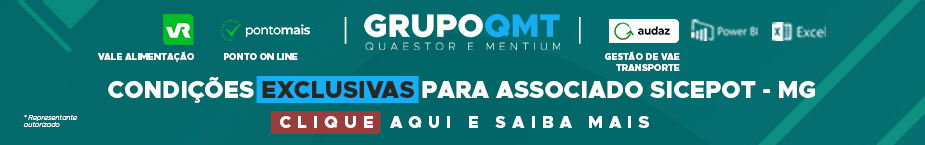 - PUBLICIDADE -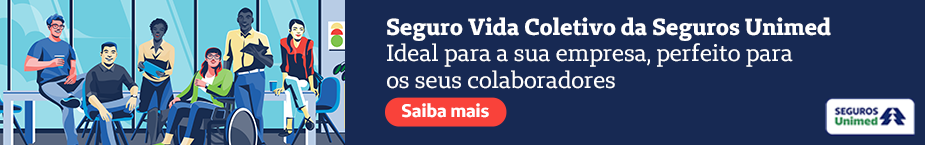 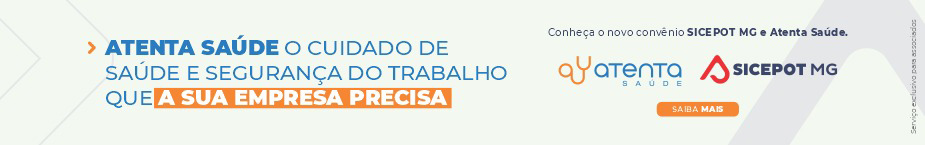 ÓRGÃO LICITANTE: SMOBI  EDITAL: PREGÃO ELETRÔNICO SMOBI DQ 033/2023-PE Processo nº 01-020.049/23-20 – REABERTURA DE LICITAÇÃOEndereço: Informações:: Rua dos Guajajaras, 1107 – Centro, Belo Horizonte - MG, 30180-105Informações: Telefone: (31) 3277-8102 - (31) 3277-5020 - Sites: www.licitacoes.caixa.gov.br  e www.pbh.gov.brEndereço: Informações:: Rua dos Guajajaras, 1107 – Centro, Belo Horizonte - MG, 30180-105Informações: Telefone: (31) 3277-8102 - (31) 3277-5020 - Sites: www.licitacoes.caixa.gov.br  e www.pbh.gov.brOBJETO: REABERTURA DE LICITAÇÃO PREGÃO ELETRÔNICO DQ 033/2023-PE Processo nº 01-020.049/23-20 LICITAÇÃO DE AMPLA CONCORRÊNCIA O Pregoeiro da Secretaria Municipal de Obras e Infraestrutura - SMOBI torna pública a REABERTURA DE LICITAÇÃO na Modalidade Pregão, na forma eletrônica, do Tipo Menor preço, aferido pelo Valor global do lote, para SERVIÇOS COMUNS DE ENGENHARIA PARA MANUTENÇÃO, ADEQUAÇÃO E CONSERVAÇÃO DA CENTRAL DE ABASTECIMENTO MUNICIPAL - DEPOSITO CENTRAL DE GÊNEROS ALIMENTÍCIOS (CAM SUSAN), CONFORME ESPECIFICAÇÕES E QUANTIDADES CONTIDAS NOS ANEXOS DESTE EDITAL. A reabertura se fez necessária uma vez que a sessão do dia 18/08/2023 restou deserta. Comunica ainda, aos interessados na licitação em referência, que foi identificada a necessidade de alteração do edital da licitação. A Circular nº 02 do Edital de Licitação, com as alterações realizadas no Edital, poderá ser obtida pelos interessados através dos “sites” www.licitacoes.caixa.gov.br e www.pbh.gov.br. DATAS: Credenciamento até: 8h do dia 4 de setembro de 2023. Lançamento de proposta comercial e documentação de habilitação até: até às 09h do dia 4 de setembro de 2023. Abertura da sessão pública de lances: 10h do dia 4 de setembro de 2023VALORESVALORESValor Estimado da ObraCapital Social Igual ou SuperiorR$ 744.056,80-CAPACIDADE TÉCNICA: Atestado de Capacidade Técnico-Profissional fornecido por pessoa jurídica de direito público ou privado, devidamente registrado na entidade profissional competente, de que o profissional, comprovadamente integrante do quadro permanente do Licitante, executou, na qualidade de responsável técnico, serviços de manutenção, adequação e/ou conservação em edificações.CAPACIDADE TÉCNICA: Atestado de Capacidade Técnico-Profissional fornecido por pessoa jurídica de direito público ou privado, devidamente registrado na entidade profissional competente, de que o profissional, comprovadamente integrante do quadro permanente do Licitante, executou, na qualidade de responsável técnico, serviços de manutenção, adequação e/ou conservação em edificações.CAPACIDADE OPERACIONAL: Atestado(s) de capacidade técnico-operacional fornecido(s) por pessoa(s) jurídica(s) de direito público ou privado, comprovando que a licitante executou diretamente serviços de manutenção, reforma, adequação e/ou conservação em edificações com, no mínimo, as parcelas de relevância técnica e valores significativos abaixo indicados: a. serviços execução de gradil – 12,30 m² que representam 30% do quantitativo total de execução de gradis na planilha do Apêndice I do Termo de Referência (18,45% do preço estimado para a contratação).b. serviços execução de piso em granilite/marmorite – 275,00 m² que representam 30% do quantitativo total de execução de granilite/marmorite na planilha do Apêndice I do Termo de Referência (16,53% do preço estimado para a contratação).CAPACIDADE OPERACIONAL: Atestado(s) de capacidade técnico-operacional fornecido(s) por pessoa(s) jurídica(s) de direito público ou privado, comprovando que a licitante executou diretamente serviços de manutenção, reforma, adequação e/ou conservação em edificações com, no mínimo, as parcelas de relevância técnica e valores significativos abaixo indicados: a. serviços execução de gradil – 12,30 m² que representam 30% do quantitativo total de execução de gradis na planilha do Apêndice I do Termo de Referência (18,45% do preço estimado para a contratação).b. serviços execução de piso em granilite/marmorite – 275,00 m² que representam 30% do quantitativo total de execução de granilite/marmorite na planilha do Apêndice I do Termo de Referência (16,53% do preço estimado para a contratação).ÍNDICES ECONÔMICOS: CONFORME EDITAL. ÍNDICES ECONÔMICOS: CONFORME EDITAL. OBSERVAÇÕES: A sessão de lances será restrita a participação dos licitantes que enviaram proposta comercial e documentação de habilitação até as 9h do dia 4 de setembro de 2023. Para participar do pregão eletrônico, os interessados deverão providenciar o cadastramento no Portal de Compras “Licitações CAIXA”. O edital poderá ser obtido pelos interessados através dos “sites” www.licitacoes.caixa.gov.br e www.pbh.gov.br. OBSERVAÇÕES: A sessão de lances será restrita a participação dos licitantes que enviaram proposta comercial e documentação de habilitação até as 9h do dia 4 de setembro de 2023. Para participar do pregão eletrônico, os interessados deverão providenciar o cadastramento no Portal de Compras “Licitações CAIXA”. O edital poderá ser obtido pelos interessados através dos “sites” www.licitacoes.caixa.gov.br e www.pbh.gov.br. 